г. Орел										"____" _____________ 20____ Автономная некоммерческая организация дополнительного образования «Школа «Веда», именуемая АНО ДО «Школа «Веда», осуществляющая образовательную деятельность на основании лицензии регистрационный № 791 от 22 января 2016 г., выданной Департаментом образования и молодежной политики Орловской области, в дальнейшем – Исполнитель, в лице заместителя директора АНО ДО «Школа «Веда» Егуповой Марины Викторовны, действующей на основании Доверенности №6 от 01.11.2018 г., с одной стороны, и _________________________________________________________________________________________________________________,                   (фамилия, имя, отчество (при наличии) законного представителя несовершеннолетнего лица, зачисляемого на обучение) именуемый/ая в дальнейшем Заказчик, действующий в интересах несовершеннолетнего _________________________________________________________________________________________________________________,	(Ф.И.О, дата рождения лица, зачисляемого на обучение) именуемого/ой в дальнейшем – Обучающийся, совместно именуемые Стороны, заключили настоящий Договор о нижеследующем:Предмет Договора 1.1 Исполнитель обязуется предоставить, а Заказчик обязуется оплатить услуги по дополнительному образованию детей и взрослых: общеразвивающие образовательные программы социально-педагогической направленности (нужное заполнить):Обучающимися пообщеразвивающим образовательным программам социально-педагогической направленности объединения «Школа Монтессори», согласно Уставу АНО ДО «Школа «Веда», является ребенок дошкольного и младшего школьного возраста.1.3.  Форма обучения – очная.1.4. Срок реализации данных образовательных программ на момент подписания Договора составляет _______________________1.5.  Каникулы (зимние) устанавливаются с «______» _____________ 20_____ г. по «______» ______________ 20_____г. При этом оплата за обучение в группе за декабрь и январь осуществляется полностью, т. к. общее количество __________ академических часов выдается в течение учебного года.2. Права Исполнителя, Заказчика и Обучающегося2.1           Исполнитель вправе:Самостоятельно осуществлять образовательный процесс, устанавливать системы оценок, формы, порядок и периодичность проведения промежуточных результатов Обучающегося.Предоставлять дополнительные платные услуги по воспитанию по согласованию с Заказчиком путем заключения дополнительного письменного соглашения.При уменьшении количества Обучающихся в группе менее чем до _____ человек параллельные группы, работающие по тем же образовательным программам, могут быть объединены или может быть уменьшено количество академических часов в неделю путем заключения дополнительного письменного соглашения.        Исполнитель вправе отказать Заказчику в заключении договора на новый срок по истечении действия настоящего договора, если Заказчик в период его действия допускал нарушения, предусмотренные гражданским законодательством и настоящим договором и дающие Исполнителю право в одностороннем порядке отказаться от исполнения договора.2.2. Заказчик вправе:2.2.1       Получать информацию от Исполнителя по вопросам организации и обеспечения надлежащего предоставления услуг, предусмотренных разделом 1 настоящего Договора.            2.2.2   Знакомиться с Уставом организации, с лицензией на осуществление образовательной деятельности, с образовательными программами и другими документами, регламентирующими организацию и осуществление образовательной деятельности, права и обязанности сторон.2.2.3       Получать информацию о методе Марии Монтессори. 2.2.4       Находиться с Обучающимся на занятиях в период его адаптации.2.2.5       Получать дополнительные услуги для Обучающегося за дополнительную плату.2.2.6       Защищать законные права и интересы Обучающегося. 2.3. Обучающийся в праве:2.3.1.      Обращаться к Исполнителю по вопросам, касающимся образовательного процесса.2.3.2.      Пользоваться имуществом Исполнителя, необходимым для освоения образовательной программы.2.3.3.      Принимать в порядке, установленном локальными нормативными актами, участие в социально – культурных и иных мероприятиях, организованных Исполнителем.3. Обязанности Исполнителя, Заказчика и Обучающегося3.1.        Исполнитель обязан:Зачислить Обучающегося, при выполнении условий приема, установленных законодательством Российской Федерации, учредительными документами, локальными нормативными актами Исполнителя, в качестве учащегося АНОДО «Школа «Веда» в группу _____________ с нагрузкой __________ академических часов в неделю, ____________ академических часов в год с «____» _____________20___ г. Довести до Заказчика информацию, содержащую сведения о предоставлении платных образовательных услуг в порядке и объеме, которые предусмотрены Законом Российской Федерации "О защите прав потребителей" и Федеральным законом "Об образовании в Российской Федерации".Организовать и обеспечить надлежащее предоставление образовательных услуг, предусмотренных разделом 1 настоящего Договора. Образовательные услуги оказываются в соответствии с учебным планом, годовым календарным учебным графиком и расписанием занятий Исполнителя. Обеспечить Обучающемуся предусмотренные выбранной образовательной программой условия ее освоения.Обеспечить для проведения занятий помещения, соответствующие гигиеническим и санитарным требованиям, а также оснащение, соответствующее обязательным нормам и правилам, предъявляемым к образовательному процессу.Обеспечить Обучающемуся комфортное пребывание в АНО ДО «Школа «Веда», присмотр и уход в соответствии с состоянием здоровья и возрастными особенностями Обучающегося.Сохранить место за Обучающимся в случае пропуска занятий по уважительным причинам (с учетом оплаты услуг, предусмотренных разделом 1 настоящего Договора).Принимать от Заказчика плату за образовательные услуги.Обеспечить Обучающемуся уважение человеческого достоинства, защиту от всех форм физического и психического насилия, оскорбления личности, охрану жизни и здоровья, учет его индивидуальных особенностей развития.Уведомить Заказчика о нецелесообразности оказания Обучающемуся образовательных услуг в объеме, предусмотренном п. 1.1 настоящего договора, вследствие его индивидуальных особенностей, делающих невозможным или педагогически нецелесообразным оказание данных услуг.По заявлению Заказчика в разовом порядке обеспечивать присмотр и уход за Обучающимся в случаях, когда Заказчик не имеет возможности забрать Обучающегося сразу после занятий. Дополнительная плата с Заказчика при этом не взимается.          3.2.        Заказчик обязан: Своевременно вносить плату за предоставляемые Обучающемуся образовательные услуги, указанные в разделе 1 настоящего Договора, в размере и порядке, определенным настоящим Договором, а также при необходимости предоставлять платежные документы, подтверждающие такую оплату.При поступлении в АНО ДО «Школа «Веда» и в период действия настоящего Договора своевременно предоставлять Исполнителю все необходимые документы.    Незамедлительно сообщать руководителю Исполнителя об изменении контактного телефона и места жительства.Обеспечить посещение Обучающимся образовательной организации согласно правилам внутреннего распорядка Исполнителя.Своевременно, согласно расписанию, забирать Обучающегося после занятий. В исключительных случаях Заказчик обязан оповестить Исполнителя о задержке по телефону или с помощью иных технических средств.Извещать представителя Исполнителя об уважительных причинах отсутствия Обучающегося на занятиях. В случае заболевания Обучающегося (по заключению медицинской организации) принять меры по восстановлению его здоровья и не допускать посещения образовательной организации Обучающимся в период заболевания.Предоставлять справку после перенесенного заболевания с указанием диагноза, длительности заболевания, сведений об отсутствии контакта с инфекционными больными.         По просьбе Исполнителя приходить для беседы при наличии претензий Исполнителя к поведению Обучающегося или его отношению к получению образовательных услуг.Регулярно посещать родительские собрания.Проявлять уважение к педагогам, администрации и техническому персоналу Исполнителя.Возмещать ущерб, причиненный Обучающимся имуществу Исполнителя, в соответствии с Законодательством Российской Федерации.Обеспечить Обучающегося за свой счет предметами и учебными пособиями, необходимыми для надлежащего осуществления Исполнителем образовательного процесса в количестве, соответствующем возрасту и потребностям Обучающегося.3.3.  Обучающийся обязан:3.3.1.      Соблюдать общепринятые правила поведения в обществе и правила, принятые в группе.3.3.2.      Выполнять задания для подготовки к занятиям, предусмотренным учебным планом, в том числе индивидуальным.3.3.3.      Обучаться в образовательной организации по образовательным программам с соблюдением требований, установленных учебным планом, в том числе индивидуальным, Исполнителя. 4. Стоимость услуг, сроки и порядок их оплаты4.1.           Полная стоимость платных образовательных услуг с «____» ___________ 20____г. по «____» ___________ 20____г.за _________ академических часов в группе составляет _______________(_____________________________________________________________________________________________) руб., 4.2.           Оплата услуг по настоящему договорупроизводится ежемесячно равными долями в сумме ______________ (______________________________________________________________________________________________) руб.Заказчик вправе производить одновременно несколько платежей.Ежемесячная оплата при обучении в группе осуществляется полностью независимо от праздничных дней и каникул, т.к. общее количество_________ академических часов выдается в течение учебного года. 4.3.           Оплата производится не позднее 20 числа месяца перед оплачиваемым посредством наличных или безналичных платежей на счет, указанный в разделе 9 настоящего Договора. Обучающийся, за которого не была внесена оплата до 1 числа оплачиваемого месяца, к занятиям не допускается. 4.4.            В случае оплаты договора об образовании на обучение по дополнительному образованию средствами материнского (семейного) капитала перечисление средств на счет Исполнителя производится в полном объеме за весь период обучения не позднее «___» ___________ 20___г.   4.5. Увеличение стоимости образовательных услуг после заключения Договора не допускается, за исключением увеличения стоимости указанных услуг с учетом уровня инфляции, предусмотренного основными характеристиками федерального бюджета на очередной финансовый год и плановый период;4.6.            В случае пропуска занятий Обучающимся без уважительных причин услуги подлежат оплате в полном объеме в соответствии с пунктом 2 статьи 781 ГК РФ. В случае пропуска занятий по уважительным причинам: болезнь,санаторно-курортное лечение, карантин при предоставлении справки; отпуск или временное отсутствие одного или обоих родителей по уважительным причинам (болезнь, командировка, учеба) при подаче соответственного заявления Обучающемуся предоставляются дополнительные занятия по индивидуальному графику либо производится полный перерасчёт оплаты услуг. 4.7.            В случае оплаты договора об образовании на обучение по дополнительному образованию средствами материнского (семейного) капитала возврат средств производится в соответствии с Правилами направления средств (части средств) материнского (семейного) капитала на получение образования ребенком (детьми)и осуществление иных связанных с получением образования ребенком (детьми) расходов, утвержденными Постановлением Правительства РФ от 24.12.2007 №926.5. Основания изменения и расторжения договора5.1.             Условия, на которых заключен настоящий Договор, могут быть изменены по соглашению Сторон или в соответствии с законодательством Российской Федерации.5.2.             Настоящий Договор может быть расторгнут по соглашению Сторон.5.3.             Настоящий Договор может быть расторгнут по инициативе Исполнителя в одностороннем порядке в случаях:просрочки оплаты образовательных услуг более одного месяца;если Обучающийся своим поведением систематически нарушает права и законные интересы других Обучающихся и работников АНО ДО «Школа «Веда» и препятствует нормальному осуществлению образовательного и воспитательного процесса;невозможности надлежащего исполнения обязательства по оказанию образовательных услуг вследствие действий (бездействия) Обучающегося;в иных случаях, предусмотренных законодательством Российской Федерации.5.4.             Настоящий Договор расторгается досрочно:по инициативе Заказчика в случае перевода Обучающегося для продолжения освоения образовательной программы в другую организацию, осуществляющую образовательную деятельность;по обстоятельствам, не зависящим от воли Заказчика и Исполнителя, в том числе в случае ликвидации Исполнителя.5.5.              Исполнитель вправе отказаться от исполнения обязательств по Договору при условии полного возмещения Заказчику убытков.5.6.               Заказчик вправе отказаться от исполнения настоящего Договора при условии оплаты Исполнителю фактически понесенных им расходов, связанных с исполнением обязательств по Договору.6. Ответственность Исполнителя, Заказчика и Обучающегося6.1.             За неисполнение или ненадлежащее исполнение своих обязательств по Договору Стороны несут ответственность, предусмотренную законодательством Российской Федерации и Договором.6.2.             При обнаружении недостатка образовательной услуги, в том числе оказания ее не в полном объеме, предусмотренном образовательными программами (частью образовательной программы), Заказчик вправе по своему выбору потребовать:6.2.1.Безвозмездного оказания образовательной услуги;6.2.2.       Соразмерного уменьшения стоимости оказанной образовательной услуги;6.2.3.         Возмещения понесенных им расходов по устранению недостатков оказанной образовательной услуги своими силами или третьими лицами.6.3.             Заказчик вправе отказаться от исполнения Договора и потребовать полного возмещения убытков, если недостатки образовательной услуги не устранены Исполнителем в срок, установленный дополнительным соглашением к Договору. Заказчик также вправе отказаться от исполнения Договора, если им обнаружен существенный недостаток оказанной образовательной услуги или иные существенные отступления от условий Договора.6.4.             Если Исполнитель нарушил сроки оказания образовательной услуги (сроки начала и (или) окончания оказания образовательной услуги и (или) промежуточные сроки оказания образовательной услуги) либо, если во время оказания образовательных услуги стало очевидным, что она не будет осуществлена в срок, Заказчик вправе по своему выбору:6.4.1.Назначить Исполнителю новый срок, в течение которого Исполнитель должен приступить к оказанию образовательной услуги и (или) закончить оказание образовательной услуги;6.4.2.         Поручить оказать образовательную услугу третьим лицам за разумную цену и потребовать от Исполнителя возмещения понесенных расходов;6.4.3.          Потребовать уменьшения стоимости образовательной услуги;6.4.4.          Расторгнуть Договор.6.5.             Заказчик вправе потребовать полного возмещения убытков, причиненных ему в связи с нарушением сроков начала и (или) окончания оказания образовательной услуги, а также в связи с недостатками образовательной услуги.7. Срок действия ДоговораНастоящий Договор вступает в силу со дня его заключения Сторонами и действуетдо «_____» ___________ 20 ___ г.8. Заключительные положения8.1.            Сведения, указанные в настоящем Договоре, соответствуют информации, размещенной на официальном сайте Исполнителя в сети "Интернет" на дату заключения настоящего Договора.8.2.            Настоящий Договор составлен в двух экземплярах, по одному для каждой из Сторон. Все экземпляры имеют одинаковую юридическую силу. Изменения и дополнения настоящего Договора могут производиться только в письменной форме и подписываться уполномоченными представителями Сторон.8.3.             Изменения Договора оформляются дополнительными соглашениями к Договору.9. Адреса и реквизиты сторон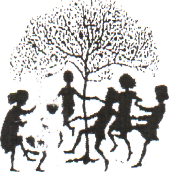 ДОГОВОР N ____об образовании на обучение по дополнительному образованиюУслугиАкадем.  часов в неделюАкадем. часов в годСтоимость 1 академ.часа(в руб.)Стоимостьобученияв год(в руб.)Срок реализациипрограммы(кол-во месяцев)Учебные месяцы (сентябрь-май):Монтессори-классАнглийский языкИзобразительная деятельностьМузыкальное развитиеРодной языкФормирование математических представленийОкружающий мирИтого:-- Летние месяцы (июнь-август):Монтессори-классОкружающий мирАнглийский языкИзобразительная деятельностьЭкскурсии, игрыИтого:--Всего в год:--Исполнитель:АНО ДО «Школа Веда»Юр. адрес:302001, г. Орелпер. Воскресенский 16тел.: 47-57-50ИНН/КПП 5753027709/575201001ОКАТО 54401000000р/счет 40703810647000110096Орловское ОСБ 8595БИК 045402601	К/счет 30101810300000000601Зам. директорАНО ДО «Школа «Веда»______________________  Егупова М.В.М.П.Заказчик:____________________________________________________________________________________________________________________________________________________________Ф.И.О. Заказчика____________________________________________________________________________________________________________________________________________________________паспорт: серия, номер, когда и кем выдан____________________________________________________________________________________________________________________________________________________________адрес прописки, фактического места жительства______________________________________________________________________________дом. телефон, сотовый телефон,______________________________________________________________________________электронный адрес,_____________________________Подпись